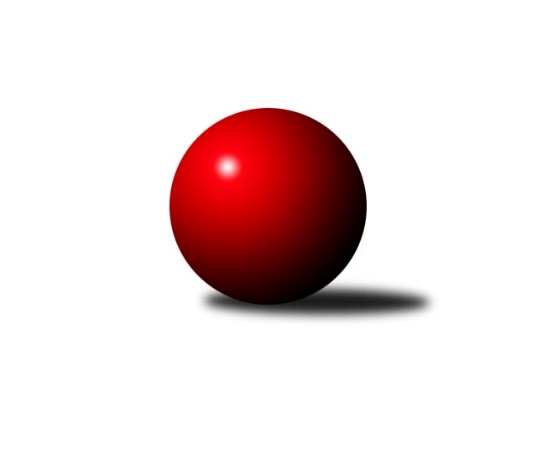 Č.22Ročník 2023/2024	24.5.2024 Mistrovství Prahy 3 2023/2024Statistika 22. kolaTabulka družstev:		družstvo	záp	výh	rem	proh	skore	sety	průměr	body	plné	dorážka	chyby	1.	AC Sparta Praha C	22	16	1	5	111.0 : 65.0 	(156.5 : 107.5)	2426	33	1707	719	58.7	2.	TJ Sokol Praha-Vršovice C	22	14	3	5	118.5 : 57.5 	(160.0 : 104.0)	2405	31	1699	706	61.6	3.	SK Uhelné sklady B	22	15	1	6	107.5 : 68.5 	(151.0 : 113.0)	2374	31	1705	669	61	4.	KK Konstruktiva Praha E	22	14	0	8	95.0 : 81.0 	(141.0 : 123.0)	2264	28	1627	637	68	5.	KK Slavia C	22	13	1	8	105.0 : 71.0 	(153.5 : 110.5)	2321	27	1642	679	57.6	6.	VSK ČVUT Praha B	22	12	0	10	94.0 : 82.0 	(135.5 : 128.5)	2327	24	1650	676	70.6	7.	SK Uhelné sklady C	22	11	1	10	92.5 : 83.5 	(139.0 : 125.0)	2335	23	1661	674	63.1	8.	SC Olympia Radotín B	22	10	2	10	79.5 : 96.5 	(118.5 : 145.5)	2334	22	1658	676	62.9	9.	TJ Sokol Rudná D	22	9	2	11	86.5 : 89.5 	(129.5 : 134.5)	2284	20	1654	631	75.5	10.	TJ Astra Zahradní Město C	22	9	1	12	83.5 : 92.5 	(125.0 : 139.0)	2312	19	1664	648	71.2	11.	SK Žižkov Praha D	22	9	0	13	81.0 : 95.0 	(128.0 : 136.0)	2338	18	1662	676	65.2	12.	SK Meteor Praha E	22	8	0	14	76.5 : 99.5 	(119.0 : 145.0)	2308	16	1656	652	67.8	13.	SK Rapid Praha	22	6	0	16	65.5 : 110.5 	(115.0 : 149.0)	2292	12	1650	642	70.3	14.	KK Velké Popovice B	22	2	0	20	36.0 : 140.0 	(76.5 : 187.5)	2217	4	1617	600	85.5Tabulka doma:		družstvo	záp	výh	rem	proh	skore	sety	průměr	body	maximum	minimum	1.	SK Uhelné sklady B	12	10	1	1	68.5 : 27.5 	(90.5 : 53.5)	2362	21	2395	2294	2.	TJ Sokol Praha-Vršovice C	11	10	0	1	70.0 : 18.0 	(92.5 : 39.5)	2327	20	2437	2258	3.	KK Slavia C	9	9	0	0	56.0 : 16.0 	(78.0 : 30.0)	2337	18	2367	2296	4.	KK Konstruktiva Praha E	11	9	0	2	55.5 : 32.5 	(77.0 : 55.0)	2383	18	2459	2265	5.	SC Olympia Radotín B	12	8	2	2	54.5 : 41.5 	(75.5 : 68.5)	2463	18	2573	2314	6.	SK Uhelné sklady C	11	8	0	3	59.0 : 29.0 	(79.5 : 52.5)	2309	16	2363	2234	7.	VSK ČVUT Praha B	11	8	0	3	56.0 : 32.0 	(75.0 : 57.0)	2409	16	2507	2331	8.	TJ Sokol Rudná D	11	7	1	3	58.0 : 30.0 	(79.5 : 52.5)	2389	15	2488	2216	9.	AC Sparta Praha C	11	7	1	3	54.5 : 33.5 	(76.5 : 55.5)	2480	15	2582	2384	10.	TJ Astra Zahradní Město C	11	6	1	4	50.5 : 37.5 	(68.5 : 63.5)	2304	13	2453	2093	11.	SK Žižkov Praha D	11	6	0	5	47.0 : 41.0 	(72.5 : 59.5)	2441	12	2545	2358	12.	SK Meteor Praha E	11	6	0	5	47.0 : 41.0 	(62.5 : 69.5)	2417	12	2454	2360	13.	SK Rapid Praha	11	3	0	8	32.0 : 56.0 	(56.5 : 75.5)	2417	6	2586	2261	14.	KK Velké Popovice B	11	2	0	9	23.5 : 64.5 	(41.0 : 91.0)	2289	4	2404	2171Tabulka venku:		družstvo	záp	výh	rem	proh	skore	sety	průměr	body	maximum	minimum	1.	AC Sparta Praha C	11	9	0	2	56.5 : 31.5 	(80.0 : 52.0)	2426	18	2550	2273	2.	TJ Sokol Praha-Vršovice C	11	4	3	4	48.5 : 39.5 	(67.5 : 64.5)	2413	11	2547	2230	3.	SK Uhelné sklady B	10	5	0	5	39.0 : 41.0 	(60.5 : 59.5)	2366	10	2538	2201	4.	KK Konstruktiva Praha E	11	5	0	6	39.5 : 48.5 	(64.0 : 68.0)	2251	10	2502	1656	5.	KK Slavia C	13	4	1	8	49.0 : 55.0 	(75.5 : 80.5)	2320	9	2473	1913	6.	VSK ČVUT Praha B	11	4	0	7	38.0 : 50.0 	(60.5 : 71.5)	2318	8	2510	2161	7.	SK Uhelné sklady C	11	3	1	7	33.5 : 54.5 	(59.5 : 72.5)	2336	7	2450	2170	8.	SK Žižkov Praha D	11	3	0	8	34.0 : 54.0 	(55.5 : 76.5)	2336	6	2558	2147	9.	SK Rapid Praha	11	3	0	8	33.5 : 54.5 	(58.5 : 73.5)	2289	6	2489	2105	10.	TJ Astra Zahradní Město C	11	3	0	8	33.0 : 55.0 	(56.5 : 75.5)	2313	6	2529	2169	11.	TJ Sokol Rudná D	11	2	1	8	28.5 : 59.5 	(50.0 : 82.0)	2271	5	2456	2129	12.	SC Olympia Radotín B	10	2	0	8	25.0 : 55.0 	(43.0 : 77.0)	2316	4	2519	2147	13.	SK Meteor Praha E	11	2	0	9	29.5 : 58.5 	(56.5 : 75.5)	2296	4	2496	2151	14.	KK Velké Popovice B	11	0	0	11	12.5 : 75.5 	(35.5 : 96.5)	2210	0	2326	2073Tabulka podzimní části:		družstvo	záp	výh	rem	proh	skore	sety	průměr	body	doma	venku	1.	SK Uhelné sklady B	12	10	0	2	67.5 : 28.5 	(96.0 : 48.0)	2397	20 	7 	0 	0 	3 	0 	2	2.	AC Sparta Praha C	13	9	0	4	61.0 : 43.0 	(89.0 : 67.0)	2397	18 	5 	0 	2 	4 	0 	2	3.	KK Konstruktiva Praha E	13	9	0	4	59.5 : 44.5 	(85.0 : 71.0)	2347	18 	6 	0 	1 	3 	0 	3	4.	SK Uhelné sklady C	11	8	1	2	59.0 : 29.0 	(78.5 : 53.5)	2367	17 	6 	0 	0 	2 	1 	2	5.	SC Olympia Radotín B	13	7	2	4	51.0 : 53.0 	(72.0 : 84.0)	2332	16 	5 	2 	1 	2 	0 	3	6.	SK Žižkov Praha D	13	7	0	6	55.0 : 49.0 	(80.0 : 76.0)	2399	14 	4 	0 	2 	3 	0 	4	7.	TJ Sokol Praha-Vršovice C	12	5	2	5	55.5 : 40.5 	(80.0 : 64.0)	2368	12 	4 	0 	1 	1 	2 	4	8.	VSK ČVUT Praha B	13	6	0	7	53.0 : 51.0 	(80.5 : 75.5)	2329	12 	4 	0 	2 	2 	0 	5	9.	TJ Sokol Rudná D	12	5	1	6	46.5 : 49.5 	(69.5 : 74.5)	2335	11 	3 	1 	1 	2 	0 	5	10.	SK Rapid Praha	12	5	0	7	42.5 : 53.5 	(67.5 : 76.5)	2322	10 	2 	0 	5 	3 	0 	2	11.	SK Meteor Praha E	13	5	0	8	46.5 : 57.5 	(73.5 : 82.5)	2297	10 	5 	0 	3 	0 	0 	5	12.	KK Slavia C	10	3	1	6	37.0 : 43.0 	(61.5 : 58.5)	2301	7 	1 	0 	0 	2 	1 	6	13.	TJ Astra Zahradní Město C	12	3	1	8	37.5 : 58.5 	(56.5 : 87.5)	2260	7 	3 	1 	3 	0 	0 	5	14.	KK Velké Popovice B	13	0	0	13	16.5 : 87.5 	(42.5 : 113.5)	2213	0 	0 	0 	6 	0 	0 	7Tabulka jarní části:		družstvo	záp	výh	rem	proh	skore	sety	průměr	body	doma	venku	1.	KK Slavia C	12	10	0	2	68.0 : 28.0 	(92.0 : 52.0)	2364	20 	8 	0 	0 	2 	0 	2 	2.	TJ Sokol Praha-Vršovice C	10	9	1	0	63.0 : 17.0 	(80.0 : 40.0)	2449	19 	6 	0 	0 	3 	1 	0 	3.	AC Sparta Praha C	9	7	1	1	50.0 : 22.0 	(67.5 : 40.5)	2490	15 	2 	1 	1 	5 	0 	0 	4.	VSK ČVUT Praha B	9	6	0	3	41.0 : 31.0 	(55.0 : 53.0)	2339	12 	4 	0 	1 	2 	0 	2 	5.	TJ Astra Zahradní Město C	10	6	0	4	46.0 : 34.0 	(68.5 : 51.5)	2369	12 	3 	0 	1 	3 	0 	3 	6.	SK Uhelné sklady B	10	5	1	4	40.0 : 40.0 	(55.0 : 65.0)	2352	11 	3 	1 	1 	2 	0 	3 	7.	KK Konstruktiva Praha E	9	5	0	4	35.5 : 36.5 	(56.0 : 52.0)	2200	10 	3 	0 	1 	2 	0 	3 	8.	TJ Sokol Rudná D	10	4	1	5	40.0 : 40.0 	(60.0 : 60.0)	2233	9 	4 	0 	2 	0 	1 	3 	9.	SK Meteor Praha E	9	3	0	6	30.0 : 42.0 	(45.5 : 62.5)	2334	6 	1 	0 	2 	2 	0 	4 	10.	SC Olympia Radotín B	9	3	0	6	28.5 : 43.5 	(46.5 : 61.5)	2358	6 	3 	0 	1 	0 	0 	5 	11.	SK Uhelné sklady C	11	3	0	8	33.5 : 54.5 	(60.5 : 71.5)	2321	6 	2 	0 	3 	1 	0 	5 	12.	SK Žižkov Praha D	9	2	0	7	26.0 : 46.0 	(48.0 : 60.0)	2285	4 	2 	0 	3 	0 	0 	4 	13.	KK Velké Popovice B	9	2	0	7	19.5 : 52.5 	(34.0 : 74.0)	2239	4 	2 	0 	3 	0 	0 	4 	14.	SK Rapid Praha	10	1	0	9	23.0 : 57.0 	(47.5 : 72.5)	2279	2 	1 	0 	3 	0 	0 	6 Zisk bodů pro družstvo:		jméno hráče	družstvo	body	zápasy	v %	dílčí body	sety	v %	1.	Martin Dubský 	AC Sparta Praha C 	18.5	/	21	(88%)	37.5	/	42	(89%)	2.	Pavel Forman 	KK Slavia C 	16	/	16	(100%)	28	/	32	(88%)	3.	Jiří Bendl 	SK Uhelné sklady B 	16	/	21	(76%)	27.5	/	42	(65%)	4.	Tomáš Sůva 	AC Sparta Praha C 	16	/	22	(73%)	28.5	/	44	(65%)	5.	Tomáš Rejpal 	VSK ČVUT Praha B 	15	/	21	(71%)	29	/	42	(69%)	6.	Bohumil Fojt 	SK Meteor Praha E 	15	/	21	(71%)	26	/	42	(62%)	7.	Miroslav Kettner 	TJ Sokol Praha-Vršovice C 	14.5	/	20	(73%)	28	/	40	(70%)	8.	Josef Novotný 	TJ Sokol Praha-Vršovice C 	14	/	17	(82%)	25	/	34	(74%)	9.	Tomáš Turnský 	TJ Astra Zahradní Město C 	14	/	19	(74%)	28	/	38	(74%)	10.	Dana Školová 	SK Uhelné sklady B 	14	/	19	(74%)	28	/	38	(74%)	11.	Libuše Zichová 	KK Konstruktiva Praha E 	14	/	20	(70%)	30	/	40	(75%)	12.	Martin Podhola 	SK Rapid Praha  	14	/	21	(67%)	26	/	42	(62%)	13.	Pavel Brož 	TJ Sokol Praha-Vršovice C 	13.5	/	16	(84%)	21	/	32	(66%)	14.	David Knoll 	VSK ČVUT Praha B 	13	/	16	(81%)	24.5	/	32	(77%)	15.	Jiří Škoda 	VSK ČVUT Praha B 	13	/	19	(68%)	26	/	38	(68%)	16.	Tomáš Rybka 	KK Slavia C 	13	/	22	(59%)	28	/	44	(64%)	17.	Daniela Daňková 	SK Uhelné sklady C 	12.5	/	18	(69%)	22.5	/	36	(63%)	18.	Jan Červenka 	AC Sparta Praha C 	12.5	/	22	(57%)	25.5	/	44	(58%)	19.	Jan Mařánek 	TJ Sokol Rudná D 	12	/	18	(67%)	18	/	36	(50%)	20.	Radek Pauk 	SC Olympia Radotín B 	12	/	19	(63%)	24	/	38	(63%)	21.	Lukáš Pelánek 	TJ Sokol Praha-Vršovice C 	11.5	/	18	(64%)	22	/	36	(61%)	22.	Zdeněk Mora 	TJ Sokol Rudná D 	11.5	/	21	(55%)	19.5	/	42	(46%)	23.	Josef Pokorný 	SK Rapid Praha  	11.5	/	22	(52%)	24	/	44	(55%)	24.	Pavel Kratochvíl 	TJ Astra Zahradní Město C 	11	/	18	(61%)	21	/	36	(58%)	25.	Eva Kozáková 	SK Uhelné sklady B 	11	/	19	(58%)	21	/	38	(55%)	26.	Daniel Volf 	TJ Astra Zahradní Město C 	11	/	19	(58%)	18	/	38	(47%)	27.	Jiří Hofman 	SK Rapid Praha  	11	/	20	(55%)	23.5	/	40	(59%)	28.	Miroslav Klabík 	TJ Sokol Praha-Vršovice C 	11	/	20	(55%)	22.5	/	40	(56%)	29.	Luboš Kučera 	TJ Sokol Praha-Vršovice C 	11	/	20	(55%)	18	/	40	(45%)	30.	Adam Vaněček 	SK Žižkov Praha D 	10	/	10	(100%)	18	/	20	(90%)	31.	Radek Fiala 	TJ Astra Zahradní Město C 	10	/	11	(91%)	18	/	22	(82%)	32.	Richard Glas 	VSK ČVUT Praha B 	10	/	12	(83%)	18	/	24	(75%)	33.	Tomáš Herman 	SK Žižkov Praha D 	10	/	17	(59%)	21.5	/	34	(63%)	34.	Zbyněk Lébl 	KK Konstruktiva Praha E 	10	/	18	(56%)	20.5	/	36	(57%)	35.	Antonín Tůma 	SK Rapid Praha  	10	/	21	(48%)	19	/	42	(45%)	36.	Stanislav Řádek 	AC Sparta Praha C 	10	/	22	(45%)	23.5	/	44	(53%)	37.	Milan Mrvík 	TJ Astra Zahradní Město C 	9.5	/	20	(48%)	18.5	/	40	(46%)	38.	Milan Drhovský 	TJ Sokol Rudná D 	9	/	15	(60%)	17.5	/	30	(58%)	39.	Jiří Kuděj 	SK Uhelné sklady C 	9	/	16	(56%)	18	/	32	(56%)	40.	Petra Šimková 	SC Olympia Radotín B 	9	/	16	(56%)	18	/	32	(56%)	41.	Michal Vorlíček 	KK Slavia C 	9	/	21	(43%)	21	/	42	(50%)	42.	Ludmila Kaprová 	KK Velké Popovice B 	9	/	21	(43%)	18	/	42	(43%)	43.	Jana Procházková 	SK Žižkov Praha D 	9	/	22	(41%)	18.5	/	44	(42%)	44.	Jana Dušková 	SK Uhelné sklady C 	8.5	/	16	(53%)	17.5	/	32	(55%)	45.	Martin Berezněv 	TJ Sokol Rudná D 	8.5	/	16	(53%)	17	/	32	(53%)	46.	Miroslava Martincová 	SK Meteor Praha E 	8.5	/	22	(39%)	18.5	/	44	(42%)	47.	Bohumil Bazika 	SK Uhelné sklady C 	8	/	11	(73%)	14.5	/	22	(66%)	48.	Lidmila Fořtová 	KK Slavia C 	8	/	12	(67%)	13	/	24	(54%)	49.	Karel Němeček 	TJ Sokol Praha-Vršovice C 	8	/	14	(57%)	17.5	/	28	(63%)	50.	Petra Grulichová 	SK Meteor Praha E 	8	/	17	(47%)	16.5	/	34	(49%)	51.	Jiří Budil 	SK Uhelné sklady B 	8	/	17	(47%)	15.5	/	34	(46%)	52.	Karel Novotný 	TJ Sokol Rudná D 	8	/	17	(47%)	15	/	34	(44%)	53.	Jiřina Beranová 	KK Konstruktiva Praha E 	8	/	17	(47%)	14.5	/	34	(43%)	54.	Tomáš Sysala 	AC Sparta Praha C 	8	/	18	(44%)	16	/	36	(44%)	55.	Květa Dvořáková 	SC Olympia Radotín B 	8	/	18	(44%)	14.5	/	36	(40%)	56.	Pavel Šimek 	SC Olympia Radotín B 	8	/	19	(42%)	15.5	/	38	(41%)	57.	Martin Šimek 	SC Olympia Radotín B 	8	/	21	(38%)	18	/	42	(43%)	58.	Michal Rett 	KK Slavia C 	8	/	21	(38%)	15	/	42	(36%)	59.	Stanislava Švindlová 	KK Konstruktiva Praha E 	7.5	/	18	(42%)	17.5	/	36	(49%)	60.	Michal Mičo 	SK Meteor Praha E 	7.5	/	18	(42%)	12.5	/	36	(35%)	61.	Barbora Králová 	SK Žižkov Praha D 	7	/	7	(100%)	11.5	/	14	(82%)	62.	Milan Perman 	KK Konstruktiva Praha E 	7	/	9	(78%)	11.5	/	18	(64%)	63.	Bohumír Musil 	KK Konstruktiva Praha E 	7	/	10	(70%)	14.5	/	20	(73%)	64.	Přemysl Jonák 	KK Slavia C 	7	/	11	(64%)	16	/	22	(73%)	65.	Miroslav Plachý 	SK Uhelné sklady C 	7	/	11	(64%)	14	/	22	(64%)	66.	Jindra Kafková 	SK Uhelné sklady C 	7	/	12	(58%)	13.5	/	24	(56%)	67.	Nikola Zuzánková 	KK Slavia C 	7	/	12	(58%)	12	/	24	(50%)	68.	Miloslava Žďárková 	SK Žižkov Praha D 	7	/	13	(54%)	16	/	26	(62%)	69.	Zuzana Edlmannová 	SK Meteor Praha E 	7	/	13	(54%)	15	/	26	(58%)	70.	Martin Povolný 	SK Meteor Praha E 	7	/	17	(41%)	15	/	34	(44%)	71.	Jiří Lankaš 	AC Sparta Praha C 	7	/	17	(41%)	14.5	/	34	(43%)	72.	Michal Truksa 	SK Žižkov Praha D 	7	/	20	(35%)	13	/	40	(33%)	73.	Tomáš Vinš 	KK Velké Popovice B 	7	/	21	(33%)	15	/	42	(36%)	74.	Pavla Šimková 	SC Olympia Radotín B 	6.5	/	15	(43%)	15	/	30	(50%)	75.	František Tureček 	TJ Sokol Rudná D 	6.5	/	21	(31%)	15	/	42	(36%)	76.	Jiří Sládek 	KK Slavia C 	6	/	6	(100%)	10	/	12	(83%)	77.	Petr Mašek 	KK Konstruktiva Praha E 	6	/	8	(75%)	11	/	16	(69%)	78.	Tomáš Horáček 	SK Meteor Praha E 	6	/	8	(75%)	10	/	16	(63%)	79.	Pavel Černý 	SK Uhelné sklady B 	6	/	9	(67%)	13	/	18	(72%)	80.	Jaruška Havrdová 	KK Velké Popovice B 	6	/	18	(33%)	13.5	/	36	(38%)	81.	Jana Kvardová 	KK Velké Popovice B 	6	/	21	(29%)	15	/	42	(36%)	82.	Antonín Knobloch 	SK Uhelné sklady C 	5.5	/	19	(29%)	14	/	38	(37%)	83.	Zbyněk Sedlák 	SK Uhelné sklady B 	5	/	7	(71%)	11	/	14	(79%)	84.	Tomáš Novotný 	TJ Sokol Rudná D 	5	/	8	(63%)	11	/	16	(69%)	85.	Vlasta Nováková 	SK Uhelné sklady C 	5	/	8	(63%)	9	/	16	(56%)	86.	Miroslav Kochánek 	VSK ČVUT Praha B 	5	/	8	(63%)	7	/	16	(44%)	87.	Jitka Kudějová 	SK Uhelné sklady C 	5	/	9	(56%)	11	/	18	(61%)	88.	Kristina Řádková 	AC Sparta Praha C 	5	/	10	(50%)	11	/	20	(55%)	89.	Tomáš Kuneš 	VSK ČVUT Praha B 	5	/	13	(38%)	10	/	26	(38%)	90.	Lubomír Čech 	SK Žižkov Praha D 	5	/	14	(36%)	9.5	/	28	(34%)	91.	Renáta Francová 	SC Olympia Radotín B 	5	/	15	(33%)	11	/	30	(37%)	92.	Jiří Tencar 	VSK ČVUT Praha B 	5	/	16	(31%)	13	/	32	(41%)	93.	Roman Mrvík 	TJ Astra Zahradní Město C 	5	/	16	(31%)	9.5	/	32	(30%)	94.	Filip Veselý 	TJ Astra Zahradní Město C 	5	/	17	(29%)	10	/	34	(29%)	95.	Michal Majer 	TJ Sokol Rudná D 	4	/	6	(67%)	8	/	12	(67%)	96.	Petr Zelenka 	TJ Sokol Rudná D 	4	/	7	(57%)	8.5	/	14	(61%)	97.	Roman Tumpach 	SK Uhelné sklady B 	4	/	9	(44%)	8.5	/	18	(47%)	98.	Olga Brožová 	SK Uhelné sklady B 	4	/	12	(33%)	10.5	/	24	(44%)	99.	Tomáš Novák 	SK Uhelné sklady B 	4	/	12	(33%)	10	/	24	(42%)	100.	Pavla Hřebejková 	SK Žižkov Praha D 	3	/	4	(75%)	6	/	8	(75%)	101.	Libor Sýkora 	TJ Sokol Praha-Vršovice C 	3	/	5	(60%)	6	/	10	(60%)	102.	Tereza Komárková 	KK Konstruktiva Praha E 	3	/	8	(38%)	6	/	16	(38%)	103.	Václav Žďárek 	SK Žižkov Praha D 	3	/	10	(30%)	4	/	20	(20%)	104.	Petr Valta 	SK Rapid Praha  	3	/	20	(15%)	11.5	/	40	(29%)	105.	Miloš Endrle 	SK Uhelné sklady B 	2.5	/	6	(42%)	6	/	12	(50%)	106.	Kateřina Majerová 	SK Žižkov Praha D 	2	/	2	(100%)	4	/	4	(100%)	107.	Zdeňka Maštalířová 	KK Slavia C 	2	/	3	(67%)	4	/	6	(67%)	108.	Karel Bernat 	KK Slavia C 	2	/	5	(40%)	4.5	/	10	(45%)	109.	Richard Stojan 	VSK ČVUT Praha B 	2	/	5	(40%)	4	/	10	(40%)	110.	Jan Kosík 	VSK ČVUT Praha B 	2	/	8	(25%)	4	/	16	(25%)	111.	František Vondráček 	KK Konstruktiva Praha E 	2	/	9	(22%)	5.5	/	18	(31%)	112.	Marek Švenda 	SK Rapid Praha  	1	/	2	(50%)	2	/	4	(50%)	113.	Ladislav Král 	KK Velké Popovice B 	1	/	2	(50%)	1	/	4	(25%)	114.	Petr Švenda 	SK Rapid Praha  	1	/	3	(33%)	2	/	6	(33%)	115.	Eliška Fialová 	KK Konstruktiva Praha E 	1	/	5	(20%)	5	/	10	(50%)	116.	Tomáš Bek 	KK Velké Popovice B 	1	/	5	(20%)	2	/	10	(20%)	117.	Vladimír Dvořák 	SC Olympia Radotín B 	1	/	7	(14%)	1.5	/	14	(11%)	118.	Jana Fojtová 	SK Meteor Praha E 	1	/	10	(10%)	4.5	/	20	(23%)	119.	Renata Antonů 	SK Uhelné sklady C 	1	/	10	(10%)	3	/	20	(15%)	120.	František Pudil 	SK Rapid Praha  	1	/	11	(9%)	5	/	22	(23%)	121.	Jan Kratochvíl 	KK Velké Popovice B 	1	/	17	(6%)	6	/	34	(18%)	122.	Jaroslav Pecka 	KK Velké Popovice B 	1	/	21	(5%)	6	/	42	(14%)	123.	Martin Smetana 	SK Meteor Praha E 	0.5	/	5	(10%)	1	/	10	(10%)	124.	Martin Tožička 	SK Žižkov Praha D 	0	/	1	(0%)	1	/	2	(50%)	125.	Tomáš Doležal 	TJ Astra Zahradní Město C 	0	/	1	(0%)	1	/	2	(50%)	126.	Martin Hřebejk 	SK Žižkov Praha D 	0	/	1	(0%)	1	/	2	(50%)	127.	Petr Kuděj 	SK Uhelné sklady C 	0	/	1	(0%)	1	/	2	(50%)	128.	Jaroslav Klíma 	SK Uhelné sklady C 	0	/	1	(0%)	1	/	2	(50%)	129.	František Havlík 	SK Žižkov Praha D 	0	/	1	(0%)	0	/	2	(0%)	130.	Milan Lukeš 	TJ Sokol Praha-Vršovice C 	0	/	1	(0%)	0	/	2	(0%)	131.	Jaroslav Mařánek 	TJ Sokol Rudná D 	0	/	1	(0%)	0	/	2	(0%)	132.	Josef Vodešil 	KK Velké Popovice B 	0	/	1	(0%)	0	/	2	(0%)	133.	Petr Hrouda 	KK Velké Popovice B 	0	/	1	(0%)	0	/	2	(0%)	134.	Roman Lassig 	KK Velké Popovice B 	0	/	1	(0%)	0	/	2	(0%)	135.	Miloš Dudek 	SC Olympia Radotín B 	0	/	1	(0%)	0	/	2	(0%)	136.	Jiří Pešata 	SK Uhelné sklady B 	0	/	1	(0%)	0	/	2	(0%)	137.	Marek Tichý 	TJ Astra Zahradní Město C 	0	/	1	(0%)	0	/	2	(0%)	138.	Veronika Vojtěchová 	VSK ČVUT Praha B 	0	/	1	(0%)	0	/	2	(0%)	139.	Michal Fořt 	KK Slavia C 	0	/	1	(0%)	0	/	2	(0%)	140.	Petr Katz 	SK Žižkov Praha D 	0	/	2	(0%)	1	/	4	(25%)	141.	Radek Mora 	TJ Sokol Rudná D 	0	/	2	(0%)	0	/	4	(0%)	142.	Jan Seidl 	TJ Astra Zahradní Město C 	0	/	3	(0%)	1	/	6	(17%)	143.	Tomáš Homolka 	SK Žižkov Praha D 	0	/	3	(0%)	1	/	6	(17%)	144.	Jana Beková 	KK Velké Popovice B 	0	/	3	(0%)	0	/	6	(0%)	145.	Jan Procházka 	SK Žižkov Praha D 	0	/	5	(0%)	2	/	10	(20%)	146.	Petr Kopecký 	TJ Astra Zahradní Město C 	0	/	6	(0%)	0	/	12	(0%)	147.	Vojtěch Roubal 	SK Rapid Praha  	0	/	10	(0%)	0	/	20	(0%)	148.	Tomáš King 	VSK ČVUT Praha B 	0	/	10	(0%)	0	/	20	(0%)Průměry na kuželnách:		kuželna	průměr	plné	dorážka	chyby	výkon na hráče	1.	Radotín, 1-4	2445	1719	725	58.9	(407.5)	2.	SK Žižkov Praha, 1-4	2441	1712	728	65.0	(406.8)	3.	Meteor, 1-2	2411	1724	687	64.0	(402.0)	4.	TJ Sokol Rudná, 1-2	2356	1679	676	74.0	(392.7)	5.	Velké Popovice, 1-2	2349	1681	668	78.0	(391.7)	6.	KK Konstruktiva Praha, 3-6	2333	1673	660	71.4	(389.0)	7.	SK Žižkov Praha, 1-2	2328	1652	675	81.0	(388.0)	8.	Zahr. Město, 1-2	2291	1639	651	67.3	(381.8)	9.	Zvon, 1-2	2290	1630	659	64.8	(381.7)	10.	KK Slavia Praha, 1-2	2270	1613	656	55.9	(378.4)	11.	Vršovice, 1-2	2257	1635	621	74.0	(376.2)Nejlepší výkony na kuželnách:Radotín, 1-4SC Olympia Radotín B	2573	1. kolo	Karel Němeček 	TJ Sokol Praha-Vršovice C	485	1. koloTJ Sokol Praha-Vršovice C	2547	1. kolo	Jiří Škoda 	VSK ČVUT Praha B	480	7. koloSC Olympia Radotín B	2546	19. kolo	Libuše Zichová 	KK Konstruktiva Praha E	471	17. koloSC Olympia Radotín B	2539	22. kolo	Martin Dubský 	AC Sparta Praha C	464	8. koloSK Uhelné sklady B	2538	22. kolo	Eva Kozáková 	SK Uhelné sklady B	462	22. koloSC Olympia Radotín B	2517	8. kolo	Radek Pauk 	SC Olympia Radotín B	459	17. koloSC Olympia Radotín B	2513	15. kolo	Petra Šimková 	SC Olympia Radotín B	459	1. koloKK Konstruktiva Praha E	2502	17. kolo	Petra Šimková 	SC Olympia Radotín B	457	19. koloSC Olympia Radotín B	2489	11. kolo	Martin Šimek 	SC Olympia Radotín B	457	5. koloKK Slavia C	2473	11. kolo	Martin Šimek 	SC Olympia Radotín B	456	1. koloSK Žižkov Praha, 1-4SK Rapid Praha 	2586	15. kolo	Adam Vaněček 	SK Žižkov Praha D	491	6. koloAC Sparta Praha C	2582	17. kolo	Adam Vaněček 	SK Žižkov Praha D	490	3. koloSK Žižkov Praha D	2545	2. kolo	Martin Dubský 	AC Sparta Praha C	484	10. koloAC Sparta Praha C	2541	21. kolo	David Knoll 	VSK ČVUT Praha B	482	9. koloTJ Astra Zahradní Město C	2529	17. kolo	Tomáš Herman 	SK Žižkov Praha D	482	14. koloAC Sparta Praha C	2520	15. kolo	Tomáš Herman 	SK Žižkov Praha D	475	20. koloSC Olympia Radotín B	2519	6. kolo	Pavel Forman 	KK Slavia C	475	10. koloAC Sparta Praha C	2515	20. kolo	Pavel Forman 	KK Slavia C	472	6. koloSK Rapid Praha 	2514	17. kolo	Adam Vaněček 	SK Žižkov Praha D	472	2. koloVSK ČVUT Praha B	2510	5. kolo	Tomáš Herman 	SK Žižkov Praha D	472	22. koloMeteor, 1-2TJ Sokol Praha-Vršovice C	2503	17. kolo	Miroslava Martincová 	SK Meteor Praha E	469	9. koloSK Rapid Praha 	2489	9. kolo	Bohumil Fojt 	SK Meteor Praha E	462	7. koloKK Konstruktiva Praha E	2462	7. kolo	Jiří Škoda 	VSK ČVUT Praha B	458	13. koloAC Sparta Praha C	2457	11. kolo	Bohumil Fojt 	SK Meteor Praha E	454	2. koloSK Meteor Praha E	2454	9. kolo	Radek Fiala 	TJ Astra Zahradní Město C	451	21. koloSK Meteor Praha E	2447	2. kolo	Miroslav Klabík 	TJ Sokol Praha-Vršovice C	450	17. koloSK Meteor Praha E	2440	3. kolo	Josef Novotný 	TJ Sokol Praha-Vršovice C	449	17. koloSK Uhelné sklady C	2427	19. kolo	Tomáš Sůva 	AC Sparta Praha C	448	11. koloSK Meteor Praha E	2426	7. kolo	Josef Pokorný 	SK Rapid Praha 	445	9. koloSK Meteor Praha E	2423	17. kolo	Zbyněk Lébl 	KK Konstruktiva Praha E	443	7. koloTJ Sokol Rudná, 1-2TJ Sokol Rudná D	2488	21. kolo	Jan Mařánek 	TJ Sokol Rudná D	497	21. koloTJ Sokol Rudná D	2473	13. kolo	Jan Mařánek 	TJ Sokol Rudná D	473	9. koloTJ Sokol Rudná D	2465	9. kolo	Jiří Kuděj 	SK Uhelné sklady C	466	9. koloTJ Sokol Rudná D	2436	11. kolo	Pavel Forman 	KK Slavia C	453	4. koloTJ Sokol Rudná D	2432	16. kolo	Jan Červenka 	AC Sparta Praha C	450	14. koloVSK ČVUT Praha B	2427	19. kolo	David Knoll 	VSK ČVUT Praha B	449	19. koloAC Sparta Praha C	2413	14. kolo	Tomáš Novotný 	TJ Sokol Rudná D	448	13. koloTJ Sokol Rudná D	2408	18. kolo	Lubomír Čech 	SK Žižkov Praha D	446	21. koloTJ Astra Zahradní Město C	2403	11. kolo	Tomáš Turnský 	TJ Astra Zahradní Město C	434	11. koloTJ Sokol Praha-Vršovice C	2395	7. kolo	Zdeněk Mora 	TJ Sokol Rudná D	434	7. koloVelké Popovice, 1-2AC Sparta Praha C	2497	13. kolo	Josef Novotný 	TJ Sokol Praha-Vršovice C	468	19. koloTJ Sokol Praha-Vršovice C	2484	19. kolo	Dana Školová 	SK Uhelné sklady B	461	14. koloSK Žižkov Praha D	2471	7. kolo	Adam Vaněček 	SK Žižkov Praha D	456	7. koloVSK ČVUT Praha B	2465	17. kolo	František Tureček 	TJ Sokol Rudná D	454	5. koloSK Uhelné sklady B	2459	14. kolo	David Knoll 	VSK ČVUT Praha B	450	17. koloKK Konstruktiva Praha E	2439	9. kolo	Roman Tumpach 	SK Uhelné sklady B	450	14. koloTJ Sokol Rudná D	2420	5. kolo	Martin Podhola 	SK Rapid Praha 	449	11. koloKK Slavia C	2416	3. kolo	Tomáš Vinš 	KK Velké Popovice B	447	15. koloKK Velké Popovice B	2404	14. kolo	Jaruška Havrdová 	KK Velké Popovice B	442	7. koloSK Rapid Praha 	2381	11. kolo	Ludmila Kaprová 	KK Velké Popovice B	439	14. koloKK Konstruktiva Praha, 3-6AC Sparta Praha C	2550	18. kolo	Bohumír Musil 	KK Konstruktiva Praha E	489	12. koloKK Konstruktiva Praha E	2459	6. kolo	Tomáš Sůva 	AC Sparta Praha C	481	18. koloSK Uhelné sklady B	2442	6. kolo	Martin Dubský 	AC Sparta Praha C	459	18. koloKK Konstruktiva Praha E	2435	8. kolo	Bohumír Musil 	KK Konstruktiva Praha E	457	1. koloKK Konstruktiva Praha E	2431	12. kolo	Bohumír Musil 	KK Konstruktiva Praha E	456	8. koloKK Konstruktiva Praha E	2421	22. kolo	Libuše Zichová 	KK Konstruktiva Praha E	451	6. koloKK Konstruktiva Praha E	2415	10. kolo	Dana Školová 	SK Uhelné sklady B	444	6. koloKK Konstruktiva Praha E	2408	20. kolo	Zbyněk Lébl 	KK Konstruktiva Praha E	441	8. koloKK Konstruktiva Praha E	2401	18. kolo	Libuše Zichová 	KK Konstruktiva Praha E	438	18. koloSK Meteor Praha E	2393	20. kolo	Milan Perman 	KK Konstruktiva Praha E	438	20. koloSK Žižkov Praha, 1-2SK Žižkov Praha D	2558	10. kolo	Jiří Škoda 	VSK ČVUT Praha B	472	20. koloVSK ČVUT Praha B	2507	10. kolo	Richard Glas 	VSK ČVUT Praha B	465	6. koloAC Sparta Praha C	2500	22. kolo	Jiří Škoda 	VSK ČVUT Praha B	463	2. koloTJ Sokol Praha-Vršovice C	2486	8. kolo	Richard Glas 	VSK ČVUT Praha B	462	2. koloVSK ČVUT Praha B	2450	20. kolo	Jiří Škoda 	VSK ČVUT Praha B	452	12. koloSC Olympia Radotín B	2425	20. kolo	Pavel Forman 	KK Slavia C	451	2. koloVSK ČVUT Praha B	2425	12. kolo	Martin Šimek 	SC Olympia Radotín B	451	20. koloVSK ČVUT Praha B	2420	16. kolo	David Knoll 	VSK ČVUT Praha B	450	4. koloVSK ČVUT Praha B	2410	6. kolo	David Knoll 	VSK ČVUT Praha B	450	10. koloVSK ČVUT Praha B	2407	2. kolo	Barbora Králová 	SK Žižkov Praha D	446	10. koloZahr. Město, 1-2TJ Astra Zahradní Město C	2453	15. kolo	Jiří Sládek 	KK Slavia C	486	22. koloKK Slavia C	2451	22. kolo	Radek Fiala 	TJ Astra Zahradní Město C	452	22. koloTJ Astra Zahradní Město C	2419	18. kolo	Bohumil Bazika 	SK Uhelné sklady C	447	1. koloSK Uhelné sklady C	2415	1. kolo	Radek Fiala 	TJ Astra Zahradní Město C	446	18. koloTJ Astra Zahradní Město C	2399	20. kolo	Radek Fiala 	TJ Astra Zahradní Město C	444	15. koloSC Olympia Radotín B	2376	18. kolo	Martin Dubský 	AC Sparta Praha C	443	6. koloTJ Astra Zahradní Město C	2360	22. kolo	Tomáš Turnský 	TJ Astra Zahradní Město C	442	1. koloAC Sparta Praha C	2350	6. kolo	Tomáš Turnský 	TJ Astra Zahradní Město C	439	18. koloTJ Astra Zahradní Město C	2330	10. kolo	Pavel Kratochvíl 	TJ Astra Zahradní Město C	437	22. koloTJ Sokol Praha-Vršovice C	2321	12. kolo	Bohumil Fojt 	SK Meteor Praha E	437	8. koloZvon, 1-2KK Slavia C	2397	20. kolo	Pavel Forman 	KK Slavia C	465	13. koloSK Uhelné sklady B	2395	9. kolo	Jiří Bendl 	SK Uhelné sklady B	454	15. koloSK Uhelné sklady B	2391	13. kolo	Dana Školová 	SK Uhelné sklady B	451	9. koloSK Uhelné sklady B	2390	1. kolo	Jiří Sládek 	KK Slavia C	451	20. koloKK Slavia C	2384	13. kolo	Jindra Kafková 	SK Uhelné sklady C	450	22. koloSK Uhelné sklady B	2382	5. kolo	Pavel Černý 	SK Uhelné sklady B	449	13. koloSK Uhelné sklady B	2381	12. kolo	Roman Tumpach 	SK Uhelné sklady B	447	17. koloSK Uhelné sklady B	2369	3. kolo	Eva Kozáková 	SK Uhelné sklady B	443	5. koloTJ Astra Zahradní Město C	2366	14. kolo	Jiří Bendl 	SK Uhelné sklady B	441	11. koloSK Uhelné sklady C	2363	22. kolo	Dana Školová 	SK Uhelné sklady B	440	15. koloKK Slavia Praha, 1-2KK Slavia C	2367	14. kolo	Jiří Sládek 	KK Slavia C	436	14. koloKK Slavia C	2361	19. kolo	Přemysl Jonák 	KK Slavia C	433	19. koloKK Slavia C	2361	16. kolo	Pavel Forman 	KK Slavia C	425	15. koloKK Slavia C	2343	15. kolo	Pavel Forman 	KK Slavia C	424	9. koloKK Slavia C	2343	9. kolo	Pavel Forman 	KK Slavia C	423	7. koloKK Slavia C	2334	5. kolo	Tomáš Rybka 	KK Slavia C	420	14. koloKK Slavia C	2320	17. kolo	Pavel Forman 	KK Slavia C	418	21. koloKK Slavia C	2308	7. kolo	Jiří Sládek 	KK Slavia C	417	17. koloKK Slavia C	2296	21. kolo	Pavel Forman 	KK Slavia C	416	16. koloVSK ČVUT Praha B	2250	15. kolo	Jiří Sládek 	KK Slavia C	416	16. koloVršovice, 1-2TJ Sokol Praha-Vršovice C	2437	21. kolo	Libor Sýkora 	TJ Sokol Praha-Vršovice C	433	14. koloTJ Sokol Praha-Vršovice C	2379	16. kolo	Karel Němeček 	TJ Sokol Praha-Vršovice C	433	20. koloTJ Sokol Praha-Vršovice C	2360	6. kolo	Pavel Brož 	TJ Sokol Praha-Vršovice C	432	21. koloTJ Sokol Praha-Vršovice C	2339	9. kolo	Karel Němeček 	TJ Sokol Praha-Vršovice C	427	9. koloAC Sparta Praha C	2332	2. kolo	Josef Novotný 	TJ Sokol Praha-Vršovice C	426	6. koloTJ Sokol Praha-Vršovice C	2325	13. kolo	Pavel Forman 	KK Slavia C	423	18. koloTJ Sokol Praha-Vršovice C	2318	11. kolo	Dana Školová 	SK Uhelné sklady B	422	16. koloTJ Sokol Praha-Vršovice C	2305	14. kolo	Adam Vaněček 	SK Žižkov Praha D	421	9. koloTJ Sokol Praha-Vršovice C	2299	4. kolo	Josef Novotný 	TJ Sokol Praha-Vršovice C	419	21. koloTJ Sokol Praha-Vršovice C	2292	18. kolo	Lukáš Pelánek 	TJ Sokol Praha-Vršovice C	418	21. koloČetnost výsledků:	8.0 : 0.0	7x	7.0 : 1.0	27x	6.5 : 1.5	2x	6.0 : 2.0	37x	5.5 : 2.5	2x	5.0 : 3.0	23x	4.5 : 3.5	1x	4.0 : 4.0	6x	3.0 : 5.0	10x	2.5 : 5.5	2x	2.0 : 6.0	25x	1.5 : 6.5	2x	1.0 : 7.0	9x	0.5 : 7.5	1x